ΕΠΑΝΑΛΗΨΗ ΣΤΗ ΓΛΩΣΣΑΣχήματα λόγου: Παρομοιώσεις, Μεταφορές , ΠροσωποποιήσειςΑφού διαβάσεις και τα θυμηθείς, να απαντήσεις στις ερωτήσεις1.Στις παρακάτω προτάσεις υπογραμμίζω εκείνες με παρομοίωση. Κοκκίνισε σαν παντζάρι από την ντροπή του.	Ίδρωσε από το πολύ τρέξιμο.Αυτό το μαξιλάρι είναι μαλακό όπως το βαμβάκι.Σαν πήγαινε στο σχολείο, συνάντησε τον φίλο του.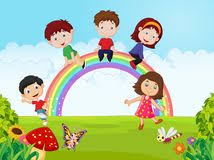 Πήγαινε αργά σαν χελώνα.2.Στις παρακάτω προτάσεις υπογραμμίζω εκείνες με μεταφοράΔεν με καταλαβαίνει καθόλου.Έχει σκληρή καρδιά.Αφήνω τη φίλη μου μόνη της.Άκουσα βαριά λόγια.Στύψε το μυαλό σου και κάνε την άσκηση.3. Στις παρακάτω προτάσεις υπογραμμίζω εκείνες με προσωποποίηση.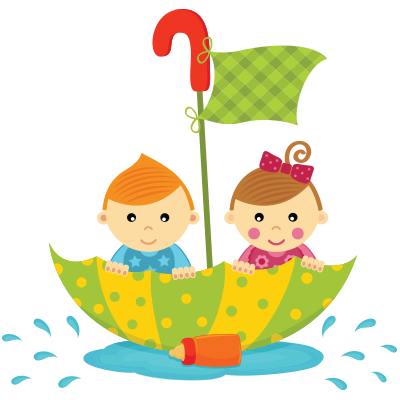 Το φως του φεγγαριού έλουζε τα σπίτια.Οι καλεσμένοι πέρασαν όμορφα.Τα δέντρα έκλαψαν βλέποντας τους ξυλοκόπους. Τα μεγάλα κύματα χτυπούσαν τα βράχια.Τα παιδιά έπαιζαν ωραία μεταξύ τους.